ΣΑΒΒΑΤΟ, 07/1206:45		ΜΑΖΙ ΤΟ ΣΑΒΒΑΤΟΚΥΡΙΑΚΟΕνημερωτική εκπομπή με τον Γιάννη Σκάλκο10:00		ΟΙΝΟΣ Ο ΑΓΑΠΗΤΟΣ (E) «Μαντίνεια Πελοπόννησος»Ταξίδι στους δρόμους του κρασιού της Ελλάδας με τον οινολόγο Δημήτρη Χατζηνικολάου10:45		ΣΑΝ ΣΗΜΕΡΑ ΤΟΝ 20Ο ΑΙΩΝΑ (Ε)11:00		ART WEEK «Ιωάννα Παππά, Χρήστος Λούλης - Ορφέας Περίδης» (ΝΕΑ ΕΚΠΟΜΠΗ) Με τη Λένα Αρώνη
11:50		ΕΝΤΟΣ ΑΤΤΙΚΗΣ «Πεζοπορία στον Υμηττό»12:00		ΕΙΔΗΣΕΙΣ – ΑΘΛΗΤΙΚΑ – ΚΑΙΡΟΣ12:30		ΕΠΤΑ (Νέα εκπομπή)Εβδομαδιαία πολιτική ανασκόπηση με τη Βάλια Πετούρη 13:30		EUROPE (Νέα εκπομπή)Εβδομαδιαία εκπομπή για θέματα της Ευρωπαϊκής Ένωσης με την Εύα Μπούρα		15:15-17:45 BASKETLEAGUE SHOW | 10η αγωνιστική | (Ζ)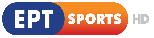 ΠΑΟΚ - ΑΕΚΙΩΝΙΚΟΣ - ΠΕΡΙΣΤΕΡΙΚΟΛΟΣΣΟΣ - ΗΡΑΚΛΗΣ ΛΑΡΙΣΑ - ΡΕΘΥΜΝΟΑθλητική εκπομπή με τον Βαγγέλη Ιωάννου		17:45-19:45 BASKETLEAGUE | 10η αγωνιστική (Ζ)ΠΡΟΜΗΘΕΑΣ – ΛΑΥΡΙΟ 	20:00-22:00 	SUPERLEAGUE |13η αγωνιστική | ΠΑΝΑΙΤΩΛΙΚΟΣ - ΟΛΥΜΠΙΑΚΟΣ (Ζ)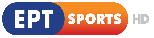 22:00		ΚΕΝΤΡΙΚΟ ΔΕΛΤΙΟ ΕΙΔΗΣΕΩΝ – ΑΘΛΗΤΙΚΑ – ΚΑΙΡΟΣ(ΕΡΤ1 21:00 - Delay)22:45		ΚΑΙΡΟΣ ΓΙΑ … ΕΡΤΑναλυτική πρόγνωση για τον καιρό(ΕΡΤ1 21:45 - Delay)23:00		ΣΤΑ ΤΡΑΓΟΥΔΙΑ ΛΕΜΕ ΝΑΙ (ΝΕΑ ΕΚΠΟΜΠΗ)Μουσική εκπομπή με τη Ναταλία Δραγούμη και τον Μιχάλη Μαρίνο02:00		22ο ΔΙΕΘΝΕΣ ΦΕΣΤΙΒΑΛ ΚΙΝΗΜΑΤΟΓΡΑΦΟΥ ΟΛΥΜΠΙΑΣ ΓΙΑ ΠΑΙΔΙΑ ΚΑΙ ΝΕΟΥΣ10λεπτη Εκπομπή-Αφιέρωμα – 22nd Olympia International Film Festival (30/11-07/12/19)02:10		ΕΛΛΗΝΙΚΗ ΤΑΙΝΙΑ «ΕΡΩΤΙΚΗ ΣΥΜΦΩΝΙΑ»Δράμα, του 1972«Η διάσημη πιανίστρια Ειρήνη Στεργίου επιστρέφει στο νησί της, ύστερα από 10 χρόνια παραμονής στο εξωτερικό, εξαιτίας της κακής κατάστασης της υγείας του πατέρα της. Στο παρελθόν η Ειρήνη και η δίδυμη αδελφή της, Μπέτυ, αγάπησαν τον ίδιο άντρα, τον Πέτρο Κρίσπη, ο οποίος έδειχνε την προτίμηση του στην Μπέτυ. Η Ειρήνη, πληγωμένη έφυγε από το νησί για να κάνει καριέρα στο εξωτερικό, όπου κατά καιρούς συναντούσε τον Πέτρο, χωρίς ποτέ να του μιλήσει για τα αισθήματα της. Όταν οι δύο αδελφές κάνουν μια βόλτα στη θάλασσα, ένα ξαφνικό μπουρίνι γίνεται η αιτία να παρασυρθεί η Μπέτυ στο θάνατο...»Παίζουν: Τζένη Καρέζη, Κώστας Καζάκος, Ανδρέας Φιλιππίδης, Νότης Περγιάλης, Ντίνος Καρύδης, Σταύρος Ξενίδης, Λαυρέντης Διανέλλος, Γιάννης Ευαγγελίδης, Νίκη Τσιγκάλου, Ειρήνη Κουμαριανού, Μαρία Ζαφειράκη, Λευτέρης Ελευθεριάδης, Γιώργος Κυριακίδης, Ανδρέας Τσάκωνας, Βαγγέλης Λίτσιος, Κώστας Δάρας, Νότης Πιτσιλός, Τάσος ΜάραςΣενάριο: Τζένη Καρέζη, Μουσική: Γιάννης Σπανός, Σκηνοθεσία: Κώστας Καζάκος 04:00		ΙΣΤΟΡΙΕΣ ΜΟΔΑΣ «Περιοδικά μόδας» (ΝΕΑ ΕΚΠΟΜΠΗ)04:45		ΕΝΤΟΣ ΑΤΤΙΚΗΣ «Πεζοπορία στον Υμηττό»05:00		ΒΙΟΙ ΠΑΡΑΛΛΗΛΟΙ ”Σοφοκλής Βενιζέλος - Εμμανουήλ Τσουδερός «Η πολυδιάσπαση της Βενιζελικής παράταξης»” (ΝΕΑ ΕΚΠΟΜΠΗ)Συνδυασμοί πορτρέτων, επιφανών Ελλήνων ανδρών και γυναικών της πολιτικής -και όχι μόνο- σκηνής και των αντιθέτων ή κοινών ιδεολογιών ή απόψεων / πεποιθήσεων προσωπικοτήτων από την απελευθέρωση της Ελλάδας έως σήμερα. 06:00		ΕΛΛΗΝΙΚΗ ΤΑΙΝΙΑ «ΤΑΞΙΔΙ ΜΕ ΤΟΝ ΕΡΩΤΑ»Έτος παραγωγής: 1959«O Λάμπρος λείπει χρόνια στη Γαλλία και επιστρέφει στην Ελλάδα για να βρει την Έλενα παλιά του αγάπη. Στο πλοίο για την Αίγινα, όπου ζει η Έλενα, ο Λάμπρος γνωρίζει τη νεαρή Γιάννα και τον Ιάσονα που πάνε εκεί για να συναντήσουν, η μεν Γιάννα τη μητέρα της, ο δε Ιάσονας τον πατέρα του. Στο μεταξύ οι γονείς των νέων έχουν δεσμό αλλά το κρύβουν από τα παιδιά τους, με αποτέλεσμα τα πράγματα να μπερδευτούν ακόμη πιο πολύ....»Σκηνοθεσία: Ανδρέας Λαμπρινός, Σενάριο: Ανδρέας Λαμπρινός, Φωτογραφία: Κώστας Φιλίππου, Μουσική σύνθεση: Μενέλαος Θεοφανίδης, Παραγωγός: Ανδρέας ΛαμπρινόςΠαίζουν: Τζένη Καρέζη, Δημήτρης Μυράτ, Λάμπρος Κωνσταντάρας, Αλέκα Κατσέλη, Ρίτα Μουσούρη, Κώστας Κακκαβάς, Μαρία Φωκά, Αρτέμης Μάτσας, Μιχάλης Καλογιάννης, Κούλα Αγαγιώτου, Κώστας Στράντζαλης, Νίκος Συράκος, Γιώργος Βελέντζας, Χρήστος Σκαλτσάς 07:45		ΣΑΝ ΣΗΜΕΡΑ ΤΟΝ 20Ο ΑΙΩΝΑ (E)ΚΥΡΙΑΚΗ, 08/1208:00		ΘΕΙΑ ΛΕΙΤΟΥΡΓΙΑΑπευθείας μετάδοση από τον Καθεδρικό Ιερό Ναό Αθηνών10:30		ΦΩΤΕΙΝΑ ΜΟΝΟΠΑΤΙΑ «Τα μοναστήρια της Εύβοιας» (ΝΕΑ ΕΚΠΟΜΠΗ)11:30		ΜΕ ΑΡΕΤΗ ΚΑΙ ΤΟΛΜΗ Εκπομπή των Ενόπλων Δυνάμεων12:00		ΕΙΔΗΣΕΙΣ – ΑΘΛΗΤΙΚΑ – ΚΑΙΡΟΣ12:45		ΕΝΤΟΣ ΑΤΤΙΚΗΣ «Ποδηλασία βουνού στην Πάρνηθα»13:00		ΤΟ ΑΛΑΤΙ ΤΗΣ ΓΗΣ «Μουσικό Οδοιπορικό στη Βλάστη Κοζάνης» (Ε)Εκπομπή για την ελληνική μουσική παράδοση υπό την επιμέλεια του Λάμπρου Λιάβα	15:00-17:00	 SUPERLEAGUE | 13η αγωνιστική | ΛΑΜΙΑ - ΟΦΗ (Ζ)17:00		ΠΡΟΣΩΠΙΚΑ (ΝΕΑ ΕΚΠΟΜΠΗ)Με την Έλενα Κατρίτση18:00		ΤΑ ΣΤΕΚΙΑ «Ο μπερντές του Καραγκιόζη» (ΝΕΑ ΕΚΠΟΜΠΗ)Ιστορίες Αγοραίου Πολιτισμού19:00		20os ΑΙΩΝΑΣ ΕΠΙΛΟΓΕΣ (E) «Μίμης Φωτόπουλος»Πορτρέτα προσωπικοτήτων από το χώρο της Επιστήμης, της Τέχνης και του Πολιτισμού	19:30-21:30 	SUPERLEAGUE | 13η αγωνιστική | ΑΤΡΟΜΗΤΟΣ - ΑΡΗΣ (Ζ)21:30		ΕΝΤΟΣ ΑΤΤΙΚΗΣ «Ποδηλασία βουνού στην Πάρνηθα»		21:45-01:00 ΑΘΛΗΤΙΚΗ ΚΥΡΙΑΚΗ 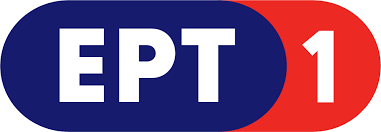 Αθλητική εκπομπή με τους Γιώργο Λυκουρόπουλο & Περικλή Μακρή01:00		22ο ΔΙΕΘΝΕΣ ΦΕΣΤΙΒΑΛ ΚΙΝΗΜΑΤΟΓΡΑΦΟΥ ΟΛΥΜΠΙΑΣ ΓΙΑ ΠΑΙΔΙΑ ΚΑΙ ΝΕΟΥΣ10λεπτη Εκπομπή-Αφιέρωμα – 22nd Olympia International Film Festival (30/11-07/12/19)01:10		ΕΛΛΗΝΙΚΗ ΤΑΙΝΙΑ «ΤΟ ΑΦΕΝΤΙΚΟ ΜΟΥ ΗΤΑΝ ΚΟΡΟΪΔΟ»Έτος παραγωγής: 1969«Ένα καλοσυνάτο γεροντοπαλίκαρο, ο Χαράλαμπος, αγαπά την όμορφη υπηρέτριά του Μελπομένη, αλλά ντρέπεται να το παραδεχτεί. Η Μελπομένη είναι επίσης ερωτευμένη μαζί του αλλά κι αυτή φοβάται να το ομολογήσει. Όμως κι ο χασάπης της γειτονιάς, ο Θόδωρος, είναι σφοδρά ερωτευμένος με τη Μελπομένη και μια μέρα καταφτάνει στον Χαράλαμπο, ζητώντας το χέρι της…»Παίζουν: Νίκος Σταυρίδης, Δέσποινα Στυλιανοπούλου, Νίκος Ρίζος, Άννα Ματζουράνη, Γιώργος Κάππης, Σωτήρης Τζεβελέκος, Νικήτας ΠλατήςΣενάριο: Ερρίκος Θαλασσινός, Σκηνοθεσία: Ερρίκος Θαλασσινός02:30		ΣΤΑΘΜΟΣ ΜΕΓΑΡΟΝ (ΝΕΑ ΕΚΠΟΜΠΗ)03:00		ΑΠΟ ΑΓΚΑΘΙ ΡΟΔΟ «Σαν αληθινοί ιππότες» (ΝΕΑ ΕΚΠΟΜΠΗ)Με τον ηθοποιό Γιώργο Πυρπασόπουλο-----------------------------------------------------------------------------------------------------------------04:00		ΕΛΛΗΝΙΚΗ ΤΑΙΝΙΑ «ΛΑΟΣ ΚΑΙ ΚΟΛΩΝΑΚΙ» Κωμωδία, παραγωγής 1959«Ένας ιδιοκτήτης γαλακτοπωλείου στο Κολωνάκι, ο Κώστας, είναι ερωτευμένος τρελά με μια όμορφη και τροφαντή αριστοκράτισσα, την Ντέντη, η οποία όμως τον αντιμετωπίζει σαν παρακατιανό. Ο Κώστας είναι επίσης μανιώδης παίκτης του ΠΡΟ-ΠΟ, και κάποια μέρα η τύχη του χαμογελάει για τα καλά, κάνοντάς τον πλούσιο. Από τότε αρχίζει τα σούρτα-φέρτα, μπλέκεται με την καλή κοινωνία, γεύεται τη μεγάλη ζωή, για να ανακαλύψει τελικά ότι η κοπέλα που τον αγαπά, η μόνη άλλωστε που του αξίζει, βρισκόταν πάντα δίπλα του, αλλά εκείνος δεν της έδινε προσοχή.»Σκηνοθεσία-σενάριο: Γιάννης Δαλιανίδης, Διεύθυνση φωτογραφίας: Τζιοβάνι Βαριάνο, Κώστας Θεοδωρίδης, Μουσική: Μανώλης Χιώτης, Τραγούδι: Μαίρη Λίντα, Μανώλης Χιώτης.Παίζουν: Κώστας Χατζηχρήστος, Κάκια Αναλυτή, Ρίκα Διαλυνά, Κώστας Κακκαβάς, Ξένια Καλογεροπούλου, Σταύρος Ξενίδης, Άγγελος Μαυρόπουλος, Νίτσα Τσαγανέα, Εύη Μαράντη, Κώστας Φυσσούν, Λευκή Παπαζαφειροπούλου, Πέτρος Πανταζής, Βαγγέλης Σάκαινας, Γιάννης Ιωαννίδης, Νικόλαος Πουλόπουλος, Αντώνης Σαβιολάκης, Γεράσιμος Μαλιώρης, Στράτος Ζάμος, Τάκης Βαλαβάνης, Δέσποινα Γουναροπούλου, Γιάννης Σύλβας, Κάρλο Στόππα κ.ά.05:30		ΣΑΝ ΣΗΜΕΡΑ ΤΟΝ 20Ο ΑΙΩΝΑ (E)ΔΕΥΤΕΡΑ, 09/12 05:50		ΠΡΩΙΝΗ ΕΝΗΜΕΡΩΣΗ ΕΡΤΕνημερωτική εκπομπή με τον Χρήστο Παγώνη και τη Νίνα Κασιμάτη06:00		ΕΙΔΗΣΕΙΣ – ΑΘΛΗΤΙΚΑ – ΚΑΙΡΟΣ06:20		ΠΡΩΙΝΗ ΕΝΗΜΕΡΩΣΗ ΕΡΤ (συνέχεια)10:00		ΕΙΔΗΣΕΙΣ – ΑΘΛΗΤΙΚΑ – ΚΑΙΡΟΣ10:15		ΑΠΕΥΘΕΙΑΣΕνημερωτική εκπομπή με τη Μάριον Μιχελιδάκη και τον Κώστα Λασκαράτο12:00		ΕΙΔΗΣΕΙΣ – ΑΘΛΗΤΙΚΑ – ΚΑΙΡΟΣ13:00		ΜΕΣΟΓΕΙΟΣ (MEDITERRANEA) (E) «Βαρκελώνη»Μουσικό ταξίδι στη Μεσόγειο με τον Κωστή Μαραβέγια14:00		ΝΗΣΤΙΚΟ ΑΡΚΟΥΔΙ (E) «Ψαρονέφρι γεμιστό»Σουρεαλιστική εκπομπή μαγειρικής με του Δημήτρη Σταρόβα & Στάθη Παναγιωτόπουλο15:00		ΕΙΔΗΣΕΙΣ – ΑΘΛΗΤΙΚΑ – ΚΑΙΡΟΣ16:00		ΕΛΛΗΝΙΚΗ ΣΕΙΡΑ (Ε) «ΣΤΑ ΦΤΕΡΑ ΤΟΥ ΕΡΩΤΑ» (Α' ΚΥΚΛΟΣ) (Επεισόδια 61, 62 & 63)Κοινωνική-δραματική σειρά, παραγωγής 1999-2000Μουσική: Γιώργος Χατζηνάσιος, Σκηνοθεσία: Γιάννης Βασιλειάδης, Ευγενία Οικονόμου17:15		ΠΡΟΣΩΠΑ ΣΤΟ ΤΡΑΓΟΥΔΙ (ΕΡΤ ΑΡΧΕΙΟ) (E) «Νίκος Πορτοκάλογλου»  17:45		ΣΑΝ ΣΗΜΕΡΑ ΤΟΝ 20Ο ΑΙΩΝΑ (E) 18:00		ΕΙΔΗΣΕΙΣ – ΑΘΛΗΤΙΚΑ – ΚΑΙΡΟΣΚαι Δελτίο στη Νοηματική18:15		ΚΑΙΡΟΣ ΓΙΑ … ΕΡΤΑναλυτική πρόγνωση για τον καιρό18:20		Η ΜΗΧΑΝΗ ΤΟΥ ΧΡΟΝΟΥ (E) «Ο Νικηφόρος Μανδηλαράς, το ανεξιχνίαστο έγκλημα της χούντας»Με τον Χρίστο Βασιλόπουλο19:20		ΕΝΤΟΣ ΑΤΤΙΚΗΣ «Λυκαβηττός»19:30		ΕΛΛΗΝΙΚΗ ΤΑΙΝΙΑ «Η ΚΛΕΟΠΑΤΡΑ ΗΤΑΝ ΑΝΤΩΝΗΣ»Έτος παραγωγής: 1966«Ένας άνεργος νέος, προκειμένου να βρει δουλειά και να παντρευτεί το κορίτσι που αγαπά, μεταμορφώνεται σε γυναίκα και πιάνει δουλειά ως υπηρεσία, στη βίλα ενός πλούσιου ηλικιωμένου».Πρωταγωνιστούν:Σταύρος Παράβας, Κλεώ Σκουλούδη, Λαυρέντης Διανέλλος, Τζόλυ ΓαρμπήΣκηνοθεσία: Κώστας Καραγιάννης, Σενάριο: Λάκης Μιχαηλίδης, Μουσική Επιμέλεια: Πάνος Τζανέτης,Παραγωγή: ΚΑΡΑΓΙΑΝΝΗΣ – ΚΑΡΑΤΖΟΠΟΥΛΟΣ 21:00		ΚΕΝΤΡΙΚΟ ΔΕΛΤΙΟ ΕΙΔΗΣΕΩΝ – ΑΘΛΗΤΙΚΑ – ΚΑΙΡΟΣΜε την Αντριάνα Παρασκευοπούλου22:00		ΕΛΛΗΝΙΚΗ ΣΕΙΡΑ (Ε) «ΤΑ ΠΑΙΔΙΑ ΤΗΣ ΝΙΟΒΗΣ» (B' ΚΥΚΛΟΣ - Επεισόδια 17 & 18)Δραματική - ιστορική σειρά, βασισμένη στο ομότιτλο μυθιστόρημα του ακαδημαϊκού Τάσου Αθανασιάδη, παραγωγής 2004-200523:30		ΣΑΝ ΜΑΓΕΜΕΝΟΙ... «Το ξύπνημα της άνοιξης» του Φρανκ Βέντεκιντ (ΝΕΑ ΕΚΠΟΜΠΗ)
Εκπομπή για το θέατρο με τον Γιώργο Δαράκη 00:00		ΕΙΔΗΣΕΙΣ ΑΠΟ ΤΗΝ ΠΕΡΙΦΕΡΕΙΑΕκπομπή παραγωγής ΕΡΤ3, με τον Χρήστο Δάντση-----------------------------------------------------------------------------------------------------------------00:30		Η ΜΗΧΑΝΗ ΤΟΥ ΧΡΟΝΟΥ (E) «Ο Νικηφόρος Μανδηλαράς, το ανεξιχνίαστο έγκλημα της χούντας»01:30		ΕΛΛΗΝΙΚΗ ΣΕΙΡΑ (Ε) «ΣΤΑ ΦΤΕΡΑ ΤΟΥ ΕΡΩΤΑ» (Α' ΚΥΚΛΟΣ) (Επεισόδια 61, 62 & 63)03:00		ΕΛΛΗΝΙΚΗ ΣΕΙΡΑ (Ε) «ΤΑ ΠΑΙΔΙΑ ΤΗΣ ΝΙΟΒΗΣ» (B' ΚΥΚΛΟΣ - Επεισόδια 17 & 18)04:30		ΜΕΣΟΓΕΙΟΣ (MEDITERRANEA) (E) «Βαρκελώνη»05:30		ΣΑΝ ΣΗΜΕΡΑ ΤΟΝ 20Ο ΑΙΩΝΑ) (E)ΤΡΙΤΗ, 10/1205:50		ΠΡΩΙΝΗ ΕΝΗΜΕΡΩΣΗ ΕΡΤΕνημερωτική εκπομπή με τον Χρήστο Παγώνη και τη Νίνα Κασιμάτη06:00		ΕΙΔΗΣΕΙΣ – ΑΘΛΗΤΙΚΑ – ΚΑΙΡΟΣ06:20		ΠΡΩΙΝΗ ΕΝΗΜΕΡΩΣΗ ΕΡΤ (συνέχεια)10:00		ΕΙΔΗΣΕΙΣ – ΑΘΛΗΤΙΚΑ – ΚΑΙΡΟΣ10:15		ΑΠΕΥΘΕΙΑΣΕνημερωτική εκπομπή με τη Μάριον Μιχελιδάκη και τον Κώστα Λασκαράτο12:00		ΕΙΔΗΣΕΙΣ – ΑΘΛΗΤΙΚΑ – ΚΑΙΡΟΣ13:00		ΜΕΣΟΓΕΙΟΣ (MEDITERRANEA) (E) «Σικελία»   Μουσικό ταξίδι στη Μεσόγειο με τον Κωστή Μαραβέγια14:00		ΝΗΣΤΙΚΟ ΑΡΚΟΥΔΙ (E) «Προτάσεις για πάρτυ», «Ομορφο πρωϊνό», «Φλωρινιώτικη τηγανιά»Σουρεαλιστική εκπομπή μαγειρικής με του Δημήτρη Σταρόβα & Στάθη Παναγιωτόπουλο15:00		ΕΙΔΗΣΕΙΣ – ΑΘΛΗΤΙΚΑ – ΚΑΙΡΟΣ16:00		ΕΛΛΗΝΙΚΗ ΣΕΙΡΑ (Ε) «ΣΤΑ ΦΤΕΡΑ ΤΟΥ ΕΡΩΤΑ» (Α' ΚΥΚΛΟΣ) (Επεισόδια 64, 65 & 66)Κοινωνική-δραματική σειρά, παραγωγής 1999-2000Μουσική: Γιώργος Χατζηνάσιος, Σκηνοθεσία: Γιάννης Βασιλειάδης, Ευγενία Οικονόμου17:15		ΤΑΞΙΔΕΥΟΝΤΑΣ ΣΤΗΝ ΕΛΛΑΔΑ (E) ««Αχελώος» 18:00		ΕΙΔΗΣΕΙΣ – ΑΘΛΗΤΙΚΑ – ΚΑΙΡΟΣΚαι Δελτίο στη Νοηματική18:15		ΚΑΙΡΟΣ ΓΙΑ … ΕΡΤΑναλυτική πρόγνωση για τον καιρό18:20		Η ΜΗΧΑΝΗ ΤΟΥ ΧΡΟΝΟΥ (E) «Θανάσης Βέγγος» (Α΄ Μέρος) Με τον Χρίστο Βασιλόπουλο19:25		ΣΑΝ ΜΑΓΕΜΕΝΟΙ...  «Το ξύπνημα της άνοιξης» του Φρανκ Βέντεκιντ (ΝΕΑ ΕΚΠΟΜΠΗ)Εκπομπή για το θέατρο με τον Γιώργο Δαράκη 20:00		Η ΖΩΗ ΕΙΝΑΙ ΣΤΙΓΜΕΣ «Γιώργος Χατζηνάσιος» (ΝΕΑ ΕΚΠΟΜΠΗ)Με τον Ανδρέα Ροδίτη21:00		ΚΕΝΤΡΙΚΟ ΔΕΛΤΙΟ ΕΙΔΗΣΕΩΝ – ΑΘΛΗΤΙΚΑ – ΚΑΙΡΟΣΜε την Αντριάνα Παρασκευοπούλου22:00		ΕΛΛΗΝΙΚΗ ΤΑΙΝΙΑ «Ο ΦΑΦΛΑΤΑΣ»Έτος παραγωγής: 1971«Ο Δημοσθένης Λαμπρούκος είναι ένας δικηγόρος από αριστοκρατική οικογένεια και θεωρεί υποτιμητικό να αναλαμβάνει υποθέσεις, που δεν έχουν σχέση με την υψηλή κοινωνία. Όταν ένα καλοκαίρι αποφασίζει να κάνει διακοπές στην Ύδρα, ερωτεύεται την κόρη ενός παλιού κόμη, της οποίας τα κληρονομικά είχε αρνηθεί να αναλάβει, επειδή δεν γνώριζε τον τίτλο της. Ο Δημοσθένης τη θεωρεί μικροαστή, αλλά εντυπωσιάζεται από την ομορφιά της…»Παίζουν: Λάμπρος Κωνσταντάρας, Μάρω Κοντού, Ρίκα Διαλυνά, Γιώργος Παπαζήσης, Καίτη Πάνου, Γιώργος Μοσχίδης, Δημήτρης Μπισλάνης, Μίτση Κωνσταντάρα, Γιάννης Φέρμης, Τιτίκα Στασινοπούλου, Γιώργος Μπάρτης, Γιάννης Φύριος, Σιμόνη Ξυνοπούλου, Ρένα Βουτσινά, Δημήτρης Παπαγιάννης, Κώστας Χατζόγλου, Κώστας Πασσαλής, Γιώργος Γρηγορίου, Δήμητρα Νομικού, Μιράντα Μαντά, Νίκος Τσουκαλάς, Ρένα Πασχαλίδου, Σωτήρης Τζεβελέκος, Πάνος Σαργέντης, Πέπη Μεταλλείδου, Νίκος Κάσσιος, Αντώνης Αδαμόπουλος, Βάσος Αδριανός, Αλεξία Ασκαρίδου Σενάριο: Λάκης Μιχαηλίδης , Ντίνος Δημόπουλος, Μουσική: Δημήτρης Κωνσταντάρας, Διεύθυνση φωτογραφίας: Βασίλης Βασιλειάδης, Σκηνοθεσία: Κώστας Καραγιάννης 23:30		ΜΑΘΗΜΑΤΑ ΟΔΗΓΗΣΗΣ - ΜΙΚΡΕΣ ΙΣΤΟΡΙΕΣ (Κατάλληλο άνω των 12 ετών)Ταινία μικρού μήκους, έτους 2013«Ο Νίκος με τη γυναίκα του και το παιδί του πηγαίνουν στην επαρχία στο πατρικό του σπίτι, όχι για μια απλή επίσκεψη, όπως αρχικά φαινόταν. Η σχέση με τον πατέρα του είναι τεταμένη. O Νίκος, που πάντα υποχωρούσε, αρχίζει να γίνεται ό,τι φοβόταν: χειρότερος από τον πατέρα του…»Παίζουν: Γιώργος Πυρπασόπουλος, Ελπιδοφόρος Γκότσης, Μυρτώ Αλικάκη, Φραντζέσκα Αλεξάνδρου, Νικολέτα ΚαλαμάκηΣενάριο: Στέργιος ΠάσχοςΦωτογραφία: Γιάννης Φώτου, Σκηνικά-κοστούμια: Στάθια Ραφτοπούλου, Ήχος: Χρήστος ΠαπαδόπουλοςΜοντάζ: Στάμος Δημητρόπουλος, Μουσική: MelentiniΠαραγωγή: ΕΡΤ Α.Ε., Dogface Pictures, Βασίλης Καλαμάκης, Σκηνοθεσία: Βασίλης Καλαμάκης00:00		ΕΙΔΗΣΕΙΣ ΑΠΟ ΤΗΝ ΠΕΡΙΦΕΡΕΙΑΕκπομπή παραγωγής ΕΡΤ3, με τον Χρήστο Δάντση-----------------------------------------------------------------------------------------------------------------00:30		Η ΜΗΧΑΝΗ ΤΟΥ ΧΡΟΝΟΥ (E) «Θανάσης Βέγγος» (Α΄ Μέρος)01:30		ΕΛΛΗΝΙΚΗ ΣΕΙΡΑ (Ε) «ΣΤΑ ΦΤΕΡΑ ΤΟΥ ΕΡΩΤΑ» (Α' ΚΥΚΛΟΣ) (Επεισόδια 64, 65 & 66)03:00		Η ΖΩΗ ΕΙΝΑΙ ΣΤΙΓΜΕΣ «Γιώργος Χατζηνάσιος» (ΝΕΑ ΕΚΠΟΜΠΗ)04:00		ΕΛΛΗΝΙΚΗ ΤΑΙΝΙΑ «Ο ΦΑΦΛΑΤΑΣ»05:30		ΣΑΝ ΣΗΜΕΡΑ ΤΟΝ 20Ο ΑΙΩΝΑ) (E)ΤΕΤΑΡΤΗ, 11/12 05:50		ΠΡΩΙΝΗ ΕΝΗΜΕΡΩΣΗ ΕΡΤΕνημερωτική εκπομπή με τον Χρήστο Παγώνη και τη Νίνα Κασιμάτη06:00		ΕΙΔΗΣΕΙΣ – ΑΘΛΗΤΙΚΑ – ΚΑΙΡΟΣ06:20		ΠΡΩΙΝΗ ΕΝΗΜΕΡΩΣΗ ΕΡΤ (συνέχεια)10:00		ΕΙΔΗΣΕΙΣ – ΑΘΛΗΤΙΚΑ – ΚΑΙΡΟΣ10:15		ΑΠΕΥΘΕΙΑΣΕνημερωτική εκπομπή με τη Μάριον Μιχελιδάκη και τον Κώστα Λασκαράτο12:00		ΕΙΔΗΣΕΙΣ – ΑΘΛΗΤΙΚΑ – ΚΑΙΡΟΣ13:00		ΜΕΣΟΓΕΙΟΣ (MEDITERRANEA) (E) «Σαρδηνία»   Μουσικό ταξίδι στη Μεσόγειο με τον Κωστή Μαραβέγια14:00		ΝΗΣΤΙΚΟ ΑΡΚΟΥΔΙ (E) «Κοτόπουλο με κρασί Σάμου, μανιτάρια και πατάτες» &«Σνίτσελ με πράσα και σάλτσα μουστάρδας»Σουρεαλιστική εκπομπή μαγειρικής με του Δημήτρη Σταρόβα & Στάθη Παναγιωτόπουλο15:00		ΕΙΔΗΣΕΙΣ – ΑΘΛΗΤΙΚΑ – ΚΑΙΡΟΣ16:00		ΕΛΛΗΝΙΚΗ ΣΕΙΡΑ (Ε) «ΣΤΑ ΦΤΕΡΑ ΤΟΥ ΕΡΩΤΑ» (Α' ΚΥΚΛΟΣ) (Επεισόδια 67, 68 & 69)Κοινωνική-δραματική σειρά, παραγωγής 1999-2000Μουσική: Γιώργος Χατζηνάσιος, Σκηνοθεσία: Γιάννης Βασιλειάδης, Ευγενία Οικονόμου17:15		ΤΑΞΙΔΕΥΟΝΤΑΣ ΣΤΗΝ ΕΛΛΑΔΑ (E) «Ναύπακτος - Λίμνη Πλαστήρα» 17:45		ΣΑΝ ΣΗΜΕΡΑ ΤΟΝ 20Ο ΑΙΩΝΑ (E) 18:00		ΕΙΔΗΣΕΙΣ – ΑΘΛΗΤΙΚΑ – ΚΑΙΡΟΣΚαι Δελτίο στη Νοηματική18:15		ΚΑΙΡΟΣ ΓΙΑ … ΕΡΤΑναλυτική πρόγνωση για τον καιρό18:20		Η ΜΗΧΑΝΗ ΤΟΥ ΧΡΟΝΟΥ (E) «Θανάσης Βέγγος» (Β΄ Μέρος)Με τον Χρίστο Βασιλόπουλο19:15		ΕΛΛΗΝΙΚΗ ΤΑΙΝΙΑ «ΑΓΑΠΗ ΜΟΥ ΠΑΛΙΟΓΡΙΑ»Κωμωδία, παραγωγής 1972, βασισμένη στην ομότιτλη θεατρική επιτυχία των Νίκου Τσιφόρου και Πολύβιου Βασιλειάδη«Ένα ζευγάρι ηλικιωμένων αναπολεί τη ζωή και τα γεγονότα που σημάδεψαν τη σχέση τους. Η αναδρομή γίνεται σταδιακά: ξεκινούν από την ημέρα που ο σύζυγος ζήτησε το χέρι της μέλλουσας νύφης, ακολουθεί ο γάμος, τα πρώτα καβγαδάκια και οι συζυγικές παρεξηγήσεις, τα προβλήματα με την υιοθεσία, καθώς δεν μπορούσαν ν’ αποκτήσουν παιδί κλπ. Από τη μνήμη τους παρελαύνουν όλοι οι συγγενείς και φίλοι. Από τις γλυκόπικρες αναπολήσεις του ζευγαριού επανερχόμαστε στην πεζή πραγματικότητα και στη γεροντική μοναξιά. Όμως, η αγάπη που υπάρχει μεταξύ τους ζεσταίνει τις καρδιές τους και αναπυρώνει το κουράγιο τους.»Μουσική: Γιώργος Ζαμπέτας, Σκηνοθεσία-σενάριο: Κώστας ΚαραγιάννηςΠαίζουν: Κώστας Βουτσάς, Ξένια Καλογεροπούλου, Νίκος Ρίζος, Γιώργος Μοσχίδης, Μαρία Φωκά, Έλσα Ρίζου, Μίτση Κωνσταντάρα, Κώστας Παληός, Αντιγόνη Κουκούλη, Νίκος Βερλέκης, Ανθή Γούναρη 21:00		ΚΕΝΤΡΙΚΟ ΔΕΛΤΙΟ ΕΙΔΗΣΕΩΝ – ΑΘΛΗΤΙΚΑ – ΚΑΙΡΟΣΜε την Αντριάνα Παρασκευοπούλου22:00		ΣΤΑ ΑΚΡΑ (ΝΕΑ ΕΚΠΟΜΠΗ)Με τη Βίκυ Φλέσσα23:00		ΣΥΓΧΡΟΝΟΙ ΠΑΡΑΔΟΣΙΑΚΟΙ ΜΟΥΣΙΚΟΙ «Μιχάλης Τζουγανάκης»Ψυχαγωγική εκπομπή της ΕΡΤ300:00		ΕΙΔΗΣΕΙΣ ΑΠΟ ΤΗΝ ΠΕΡΙΦΕΡΕΙΑΕκπομπή παραγωγής ΕΡΤ3, με τον Χρήστο Δάντση-----------------------------------------------------------------------------------------------------------------00:30		Η ΜΗΧΑΝΗ ΤΟΥ ΧΡΟΝΟΥ (E) «Θανάσης Βέγγος» (Β΄ Μέρος)01:30		ΕΛΛΗΝΙΚΗ ΣΕΙΡΑ (Ε) «ΣΤΑ ΦΤΕΡΑ ΤΟΥ ΕΡΩΤΑ» (Α' ΚΥΚΛΟΣ) (Επεισόδια 67, 68 & 69)03:00		ΣΥΓΧΡΟΝΟΙ ΠΑΡΑΔΟΣΙΑΚΟΙ ΜΟΥΣΙΚΟΙ (Ε) «Μιχάλης Τζουγανάκης»03:50		ΕΛΛΗΝΙΚΗ ΤΑΙΝΙΑ «ΑΓΑΠΗ ΜΟΥ ΠΑΛΙΟΓΡΙΑ»05:30		ΣΑΝ ΣΗΜΕΡΑ ΤΟΝ 20Ο ΑΙΩΝΑ) (E)ΠΕΜΠΤΗ 12/1205:50		ΠΡΩΙΝΗ ΕΝΗΜΕΡΩΣΗ ΕΡΤΕνημερωτική εκπομπή με τον Χρήστο Παγώνη και τη Νίνα Κασιμάτη06:00		ΕΙΔΗΣΕΙΣ – ΑΘΛΗΤΙΚΑ – ΚΑΙΡΟΣ06:20		ΠΡΩΙΝΗ ΕΝΗΜΕΡΩΣΗ ΕΡΤ (συνέχεια)10:00		ΕΙΔΗΣΕΙΣ – ΑΘΛΗΤΙΚΑ – ΚΑΙΡΟΣ10:15		ΑΠΕΥΘΕΙΑΣΕνημερωτική εκπομπή με τη Μάριον Μιχελιδάκη και τον Κώστα Λασκαράτο12:00		ΕΙΔΗΣΕΙΣ – ΑΘΛΗΤΙΚΑ – ΚΑΙΡΟΣ13:00		ΜΕΣΟΓΕΙΟΣ (MEDITERRANEA) (E) «Ισραήλ»   Μουσικό ταξίδι στη Μεσόγειο με τον Κωστή Μαραβέγια14:00		ΝΗΣΤΙΚΟ ΑΡΚΟΥΔΙ (E) «Steak fajitas», «Μακαρονάδα σπιρουλίνα» και «Σουπιές με ρεβύθια»Σουρεαλιστική εκπομπή μαγειρικής με του Δημήτρη Σταρόβα & Στάθη Παναγιωτόπουλο15:00		ΕΙΔΗΣΕΙΣ – ΑΘΛΗΤΙΚΑ – ΚΑΙΡΟΣ16:00		ΕΛΛΗΝΙΚΗ ΣΕΙΡΑ (Ε) «ΣΤΑ ΦΤΕΡΑ ΤΟΥ ΕΡΩΤΑ» (Α' ΚΥΚΛΟΣ) (Επεισόδια 70, 71 & 72)Κοινωνική-δραματική σειρά, παραγωγής 1999-2000Μουσική: Γιώργος Χατζηνάσιος, Σκηνοθεσία: Γιάννης Βασιλειάδης, Ευγενία Οικονόμου17:15		ΤΑΞΙΔΕΥΟΝΤΑΣ ΣΤΗΝ ΕΛΛΑΔΑ (E) «Νίσυρος» 18:00		ΕΙΔΗΣΕΙΣ – ΑΘΛΗΤΙΚΑ – ΚΑΙΡΟΣΚαι Δελτίο στη Νοηματική18:15		ΚΑΙΡΟΣ ΓΙΑ … ΕΡΤΑναλυτική πρόγνωση για τον καιρό18:20		Η ΜΗΧΑΝΗ ΤΟΥ ΧΡΟΝΟΥ (E) «Δημήτρης Πουλικάκος, ο "Γερόλυκος" του ελληνικού ροκ που τον προόριζαν για πρέσβη»Με τον Χρίστο Βασιλόπουλο19:20		ΕΛΛΗΝΙΚΗ ΤΑΙΝΙΑ «Ο ΓΕΡΟΝΤΟΚΟΡΟΣ»Έτος παραγωγής: 1967«Ο Θανάσης Μπαρούτσος (Λάμπρος Κωνσταντάρας), διευθύνει ένα γραφείο αντιπροσωπειών και είναι εκ πεποιθήσεως εναντίον του γάμου. Επίσης, είναι ιδιαίτερα ευέξαπτος και διαπληκτίζεται συνεχώς με τον υπάλληλό του (Σταύρο Ξενίδη) και την οικιακή βοηθό του (Δέσποινα Στυλιανοπούλου). Εκτός αυτών, νιώθει υπερβολική νοσοφοβία και ενοχλεί συχνά το γιατρό του για ασήμαντους λόγους.Η Νανά (Πόπη Λάζου) εξαδέλφη του Θανάση, πιστεύει ότι η αιτία της κακοθυμίας του εξάδελφού της είναι η έλλειψη συντρόφου. Γι’ αυτό, συνεννοείται με τη φίλη της Μαίρη Αγγελίδου (Μάρω Κοντού), σε μια προσπάθεια να του αλλάξει πεποίθηση.»Παίζουν: Λάμπρος Κωνσταντάρας, Μάρω Κοντού, Σταύρος Ξενίδης, Δέσποινα Στυλιανοπούλου, Πόπη Λάζου, Ορφέας Ζάχος, Κώστας Πρέκας, Αγγέλα Γιουράντη, Γιώργος Μούτσιος, Νίκος Νεογένης κ.ά.Σενάριο: Λάκης Μιχαηλίδης , Γιώργος Κατσαμπής, Μουσική: Βασίλης Βασιλειάδης, Τραγούδι: Στέλιος Καζαντζίδης, Σκηνοθεσία: Ορέστης Λάσκος 21:00		ΚΕΝΤΡΙΚΟ ΔΕΛΤΙΟ ΕΙΔΗΣΕΩΝ – ΑΘΛΗΤΙΚΑ – ΚΑΙΡΟΣΜε την Αντριάνα Παρασκευοπούλου22:00		Η ΕΠΟΧΗ ΤΩΝ ΕΙΚΟΝΩΝ «Αλέξανδρος Γεωργίου - Μουσείο Ισλαμικής Τέχνης» (Ε)Με την Κατερίνα Ζαχαροπούλου23:00		ΤΟΥ ΝΕΡΟΥ ΤΑ ΠΑΡΑΜΥΘΙΑ «Νότια Αφρική» (Β’ Μέρος)Εκπομπή – Οδοιπορικό της ΕΡΤ3 με την Ίνα Ταράντου00:00		ΕΙΔΗΣΕΙΣ ΑΠΟ ΤΗΝ ΠΕΡΙΦΕΡΕΙΑΕκπομπή παραγωγής ΕΡΤ3, με τον Χρήστο Δάντση-----------------------------------------------------------------------------------------------------------------00:30		Η ΜΗΧΑΝΗ ΤΟΥ ΧΡΟΝΟΥ (E) «Δημήτρης Πουλικάκος, ο "Γερόλυκος" του ελληνικού ροκ που τον προόριζαν για πρέσβη»01:30		ΕΛΛΗΝΙΚΗ ΣΕΙΡΑ (Ε) «ΣΤΑ ΦΤΕΡΑ ΤΟΥ ΕΡΩΤΑ» (Α' ΚΥΚΛΟΣ) (Επεισόδια 70, 71 & 72)03:00		Η ΕΠΟΧΗ ΤΩΝ ΕΙΚΟΝΩΝ «Αλέξανδρος Γεωργίου - Μουσείο Ισλαμικής Τέχνης» (Ε)04:00		ΕΛΛΗΝΙΚΗ ΤΑΙΝΙΑ «Ο ΓΕΡΟΝΤΟΚΟΡΟΣ»05:30		ΣΑΝ ΣΗΜΕΡΑ ΤΟΝ 20Ο ΑΙΩΝΑ) (E)ΠΑΡΑΣΚΕΥΗ, 13/1205:50		ΠΡΩΙΝΗ ΕΝΗΜΕΡΩΣΗ ΕΡΤΕνημερωτική εκπομπή με τον Χρήστο Παγώνη και τη Νίνα Κασιμάτη06:00		ΕΙΔΗΣΕΙΣ – ΑΘΛΗΤΙΚΑ – ΚΑΙΡΟΣ06:20		ΠΡΩΙΝΗ ΕΝΗΜΕΡΩΣΗ ΕΡΤ (συνέχεια)10:00		ΕΙΔΗΣΕΙΣ – ΑΘΛΗΤΙΚΑ – ΚΑΙΡΟΣ10:15		ΑΠΕΥΘΕΙΑΣΕνημερωτική εκπομπή με τη Μάριον Μιχελιδάκη και τον Κώστα Λασκαράτο12:00		ΕΙΔΗΣΕΙΣ – ΑΘΛΗΤΙΚΑ – ΚΑΙΡΟΣ13:00		ΜΕΣΟΓΕΙΟΣ (MEDITERRANEA) (E) «Κορσική»   Μουσικό ταξίδι στη Μεσόγειο με τον Κωστή Μαραβέγια14:00		ΝΗΣΤΙΚΟ ΑΡΚΟΥΔΙ (E) «Ραβιόλια γεμιστά», «Πιττούθκια και πατάτες αντιναχτές»Σουρεαλιστική εκπομπή μαγειρικής με του Δημήτρη Σταρόβα & Στάθη Παναγιωτόπουλο15:00		ΕΙΔΗΣΕΙΣ – ΑΘΛΗΤΙΚΑ – ΚΑΙΡΟΣ16:00		ΕΛΛΗΝΙΚΗ ΣΕΙΡΑ (Ε) «ΣΤΑ ΦΤΕΡΑ ΤΟΥ ΕΡΩΤΑ» (Α' ΚΥΚΛΟΣ) (Επεισόδια 73, 74 & 75)Κοινωνική-δραματική σειρά, παραγωγής 1999-2000Μουσική: Γιώργος Χατζηνάσιος, Σκηνοθεσία: Γιάννης Βασιλειάδης, Ευγενία Οικονόμου17:15		ΤΑΞΙΔΕΥΟΝΤΑΣ ΣΤΗΝ ΕΛΛΑΔΑ (E) «Κέρκυρα πόλη» 17:45		ΣΑΝ ΣΗΜΕΡΑ ΤΟΝ 20Ο ΑΙΩΝΑ (E) 18:00		ΕΙΔΗΣΕΙΣ – ΑΘΛΗΤΙΚΑ – ΚΑΙΡΟΣΚαι Δελτίο στη Νοηματική18:15		ΚΑΙΡΟΣ ΓΙΑ … ΕΡΤΑναλυτική πρόγνωση για τον καιρό18:20		Η ΜΗΧΑΝΗ ΤΟΥ ΧΡΟΝΟΥ (E) «Η άγνωστη ζωή και το έργο του Κωνσταντίνου Καβάφη»Με τον Χρίστο Βασιλόπουλο19:20		ΕΛΛΗΝΙΚΗ ΤΑΙΝΙΑ «Ο ΑΝΘΡΩΠΟΣ ΠΟΥ ΕΣΠΑΓΕ ΠΛΑΚΑ»Έτος παραγωγής: 1972«Ένας άνθρωπος πλούσιος, γλεντζές και πλακατζής, ο Λάζαρος, ο οποίος μια ζωή ραχατεύει και δεν γνωρίζει τι θα πει δουλειά, πληροφορείται από το λογιστή του ότι η πατρική περιουσία του εξανεμίστηκε και δεν μένουν παρά μερικές πενταροδεκάρες. Αρχικά πίστευε ότι θα κέρδιζε στο καζίνο, αντ’ αυτού όμως έχασε ακόμα και τις πενιχρές οικονομίες του αφελούς σοφέρ του, Ζαχαρία. Στη συνέχεια, στρέφεται για δανεικά σε γνωστούς και φίλους…»Παίζουν: Λάμπρος Κωνσταντάρας, Ξένια Καλογεροπούλου, Αιμιλία Υψηλάντη, Σταύρος Ξενίδης, Ζέτα Αποστόλου, Μίτση Κωνσταντάρα, Δημήτρης Μπισλάνης, Νικήτας Πλατής, Αλίκη Ζωγράφου, Μάκης Δεμίρης, Γιάννης Γκιωνάκης, Γιώργος Γρηγορίου, Γιάννης Φύριος, Νίκος Τσουκαλάς, Ανδρέας Τσάκωνας, Αλέκος Ζαρταλούδης κ.ά.Σενάριο: Γιώργος Λαζαρίδης, Σκηνοθεσία: Κώστας Καραγιάννης 21:00		ΚΕΝΤΡΙΚΟ ΔΕΛΤΙΟ ΕΙΔΗΣΕΩΝ – ΑΘΛΗΤΙΚΑ – ΚΑΙΡΟΣΜε την Αντριάνα Παρασκευοπούλου22:00		Η ΑΥΛΗ ΤΩΝ ΧΡΩΜΑΤΩΝ «Αφιέρωμα στην Ελληνική Γαστρονομία» (ΝΕΑ ΕΚΠΟΜΠΗ)Μουσική-ψυχαγωγική εκπομπή με την Αθηνά Καμπάκογλου    00:00		ΕΙΔΗΣΕΙΣ ΑΠΟ ΤΗΝ ΠΕΡΙΦΕΡΕΙΑΕκπομπή παραγωγής ΕΡΤ3, με τον Χρήστο Δάντση00:30 		ART WEEK (ΝΕΑ ΕΚΠΟΜΠΗ) Με τη Λένα Αρώνη
-----------------------------------------------------------------------------------------------------------------01:30		ΕΛΛΗΝΙΚΗ ΣΕΙΡΑ (Ε) «ΣΤΑ ΦΤΕΡΑ ΤΟΥ ΕΡΩΤΑ» (Α' ΚΥΚΛΟΣ) (Επεισόδια 73, 74 & 75)03:00		Η ΑΥΛΗ ΤΩΝ ΧΡΩΜΑΤΩΝ «Αφιέρωμα στην Ελληνική Γαστρονομία» (ΝΕΑ ΕΚΠΟΜΠΗ)05:00		ΕΛΛΗΝΙΚΗ ΤΑΙΝΙΑ «Ο ΑΝΘΡΩΠΟΣ ΠΟΥ ΕΣΠΑΓΕ ΠΛΑΚΑ»06:30		ΣΑΝ ΣΗΜΕΡΑ ΤΟΝ 20Ο ΑΙΩΝΑ) (E)	Πρόγραμμα ΕΡΤ1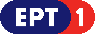 	Πρόγραμμα ΕΡΤ2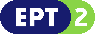 	Πρόγραμμα ΕΡΤ3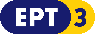 Πρόγραμμα ΕΡΤ Sports